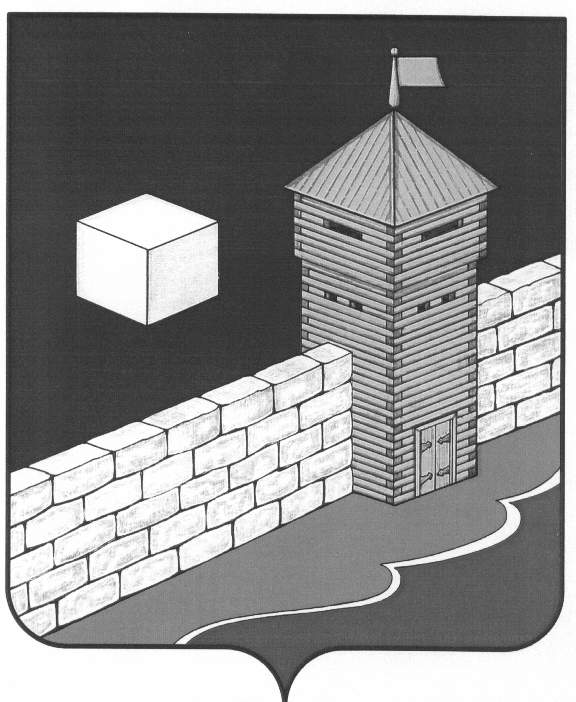                                                         Челябинская область.Еткульский муниципальный район. Совет депутатов Пискловского сельского поселения четвертого созыва Р Е Ш Е Н И Еот 25.10.2012 года    № 133.О внесении изменений и дополненийв Устав Пискловского сельского поселенияСовет депутатов Пискловского сельского поселенияРЕШАЕТ:Внести в Устав Пискловского сельского поселения следующие изменения и дополнения согласно приложению.Настоящее решение подлежит официальному опубликованию в информационном «ВЕСТНИКЕ»  Пискловского сельского поселения и обнародованию на информационных стендах после его государственной регистрации в территориальном органе уполномоченного федерального органа исполнительной власти в сфере регистрации уставов муниципальных образований.Настоящее решение вступает в силу после дня официального опубликования (обнародования), за исключением подпункта «б» пункта 1, подпункта «б» пункта 4, подпункта «б» пункта 11                         приложение в редакции настоящего решения, которое вступает в силу с 01.01.2013 года.Председатель Совета депутатовПискловского сельского поселения                              А.Н.Абрамов.Изменения и дополнения в Устав Пискловского сельского поселения	1)В статье 6:а) в пункте 1 подпункт 20 изложить в следующей редакции:«20) утверждение правил благоустройства территории поселения, устанавливающих в том числе требования по содержанию зданий (включая жилые дома), сооружений и земельных участков, на которых они расположены, к внешнему виду фасадов и ограждений соответствующих зданий и сооружений, перечень работ по благоустройству и периодичность их выполнения; установление порядка участия собственников зданий (помещений в них) и сооружений в благоустройстве прилегающих территорий; организация благоустройства территории поселения (включая освещение улиц, озеленение территории, установку указателей с наименованиями улиц и номерами домов, размещение и содержание малых архитектурных форм), а также использования, охраны, защиты, воспроизводства городских лесов, лесов особо охраняемых природных территорий, расположенных в границах населенных пунктов поселения;»;б) в пункте 1 подпункт 21 изложить в следующей редакции:«21) утверждение генеральных планов поселения, правил землепользования и застройки, утверждение подготовленной на основе генеральных планов поселения документации по планировке территории, выдача разрешений на строительство (за исключением случаев, предусмотренных Градостроительным кодексом Российской Федерации, иными федеральными законами), разрешений на ввод объектов в эксплуатацию при осуществлении строительства, реконструкции объектов капитального строительства, расположенных на территории поселения, утверждение местных нормативов градостроительного проектирования поселений, резервирование земель и изъятие, в том числе путем выкупа, земельных участков в границах поселения для муниципальных нужд, осуществление муниципального земельного контроля за использованием земель поселения, осуществление в случаях, предусмотренных Градостроительным кодексом Российской Федерации, осмотров зданий, сооружений и выдача рекомендаций об устранении выявленных в ходе таких осмотров нарушений;»;в) в пункте 1 подпункт 22 изложить в следующей редакции:«22)присвоение наименований улицам, площадям и иным территориям проживания граждан в населенных пунктах, установление нумерации домов;»;г) дополнить пункт 1 подпунктом 39 следующего содержания:«39) осуществление мер по противодействию коррупции в границах  поселения.»;д) абзац 1 пункта 2 изложить в следующей редакции:« 2. Органы местного самоуправления Пискловского сельского поселения,  вправе заключать соглашения с органами местного самоуправления  Еткульского муниципального района о передаче им осуществления части своих полномочий по решению вопросов местного значения за счет межбюджетных трансфертов, предоставляемых из бюджетов поселения в бюджет муниципального района в соответствии с Бюджетным кодексом Российской Федерации.»;2) пункт 1 статьи 7 дополнить  абзацем следующего содержания:«оказание поддержи общественным наблюдательным комиссиям, осуществляющим контроль за обеспечением прав человека и содействие лицам, находящимся в местах принудительного содержания.»; 3) В статье 13:а) подпункт 4 в пункте 3 изложить в следующей редакции:«4) проекты планов и программ развития поселения, проекты правил землепользования и застройки, проекты планировки территорий и проекты межевания территорий, проекты правил благоустройства территорий, а также вопросы предоставления разрешений на условно разрешенный вид использования земельных участков и объектов капитального строительства, вопросы отклонения от предельных параметров разрешенного строительства, реконструкции объектов капитального строительства, вопросы изменения одного вида разрешенного использования земельных участков и объектов капитального строительства на другой вид такого использования при отсутствии утвержденных правил землепользования и застройки;»;б) пункт 5 изложить в следующей редакции: «5.Рекомендации принимаются большинством участников публичных слушаний подлежат опубликованию, включая мотивированное обоснование принятых решений.»;4) В статье 20:а) в пункте 1 абзац 7 изложить в следующей редакции:«определение порядка принятия решений о создании, реорганизации и ликвидации муниципальных предприятий, а также об установлении тарифов на услуги муниципальных предприятий и учреждений, выполнение работ, за исключением случаев, предусмотренных федеральными законами;»;б) пункт 1 дополнить абзацем 12 следующего содержания:« установление порядка проведения осмотра зданий, сооружений в целях оценки их технического состояния и надлежащего технического обслуживания в соответствии с требованиями технических регламентов к конструктивным и другим характеристикам надежности и безопасности объектов, требованиями проектной документации указанных объектов;»;в) пункт 1 дополнить абзацем 13 следующего содержания:« утверждение правил благоустройства территории поселения, устанавливающих в том числе требования по содержанию зданий (включая жилые дома), сооружений и земельных участков, на которых они расположены, к внешнему виду фасадов и ограждений соответствующих зданий и сооружений, перечня работ по благоустройству и периодичность их выполнения; установление порядка участия собственников зданий (помещений в них) и сооружений в благоустройстве прилегающих территорий;»;г) пункт 1 дополнить абзацем 14 следующего содержания:«решение иных вопросов, отнесённых федеральными законами и принимаемыми в соответствии с ними законами Челябинской области, настоящим  Уставом и полномочиями Совета депутатов поселения.»;5) В статье 23 абзац 12 в пункте 8 изложить в следующей редакции:«  Издает постановления и распоряжения по вопросам организации деятельности Совета депутатов поселения, подписывает решения Совета депутатов поселения.»;6) Статью 26:а) дополнить пунктом 7 следующего содержания:«7. Полномочия депутата, осуществляющего свои полномочия на постоянной основе, прекращаются досрочно в случае несоблюдения ограничений, установленных  Федеральным законом № 131-ФЗ от 06.10.2003г. «Об общих принципах организации местного самоуправления в Российской Федерации».»; б) дополнить пунктом 8 следующего содержания:«8. Депутат должен соблюдать ограничения и запреты и исполнять обязанности, которые установлены Федеральным законом от 25 декабря 2008 года № 273-ФЗ "О противодействии коррупции" и другими федеральными законами.»;7) В  подпункте 7  пункта  2 статьи 28:а) абзац 2-3 изложить в следующей редакции:«Ежемесячная доплата к трудовой пенсии устанавливается в следующем размере: при осуществлении лицом, указанным в абзаце первом настоящего подпункта, полномочий депутата в течение одного созыва представительного органа местного самоуправления, но не менее трех лет, - 20 процентов, в течение двух и более созывов, но не менее семи лет, - 40 процентов ежемесячного денежного вознаграждения по замещаемой должности на момент увольнения с должности;»;б) абзац 4 изложить в следующей редакции:«Размер ежемесячной доплаты к трудовой пенсии увеличивается на районный коэффициент.»;8) Статью 30 дополнить пунктом 7 следующего содержания:«7. Глава поселения должен соблюдать ограничения и запреты и исполнять обязанности, которые установлены Федеральным законом от 25 декабря 2008 года № 273-ФЗ «О противодействии коррупции» и другими федеральными законами.»;9) В статье 32  пункт 1 дополнить подпунктом 15 следующего содержания:«15) несоблюдения ограничений, установленных Федеральным законом от 06.10.2003г. № 131-ФЗ «Об общих принципах организации местного самоуправления в Российской Федерации ».»;10) В  статье 33:а) в пункте 5 абзац 2 изложить в следующей редакции:«Ежемесячная доплата к трудовой пенсии устанавливается в следующем размере: при исполнении лицом, указанным в абзаце первом настоящего пункта, полномочий Главы поселения в течение одного полного срока полномочий - 20 процентов, двух и более сроков полномочий - 40 процентов ежемесячного денежного вознаграждения по замещаемой должности на момент увольнения с должности.»;б) в пункте 5 абзац 3 изложить в следующей редакции:«Размер ежемесячной доплаты к трудовой пенсии увеличивается на районный коэффициент.»;в) пункт 6 дополнить подпунктом 4 следующего содержания:«4) удаление в отставку главы поселения, в порядке и по основаниям, установленными Федеральными законами.»;11) В статье 36:а) в пункте 1 подпункт 24 изложить в следующей редакции:«24) организует благоустройство территории поселения (включая освещение улиц, озеленение территории, установку указателей с наименованиями улиц и номерами домов, размещение и содержание малых архитектурных форм), а также использование, охрану, защиту, воспроизводство городских лесов, лесов особо охраняемых природных территорий, расположенных в границах населенных пунктов поселения;»;б) в пункте 1 подпункт 25 изложить в следующей редакции:«25) организует подготовку генеральных планов поселения, правил землепользования и застройки, документации по планировке территории подготовленной на основе генеральных планов поселения, выдает в установленном порядке разрешения на строительство, разрешения на ввод объектов в эксплуатацию при осуществлении строительства, реконструкции объектов капитального строительства, расположенных на территории поселения, утверждает местные нормативы градостроительного проектирования поселения, резервирует земли и изымает, в том числе путем выкупа, земельные участки в границах поселения для муниципальных нужд, осуществляет муниципальный земельный контроль за использованием земель поселения, осуществляет в случаях, предусмотренных Градостроительным кодексом Российской Федерации, осмотр зданий, сооружений и выдает рекомендации об устранении выявленных в ходе таких осмотров нарушений;»;в) в пункте 1 подпункт 26 изложить в следующей редакции:«26) присваивает наименования улицам, площадям и иным территориям проживания граждан в населенных пунктах, устанавливает нумерацию домов;»;г) в пункте 1 подпункт 39 изложить в следующей редакции:«39) осуществляет меры по противодействию коррупции в границах поселения;»;д) дополнить пункт 1 подпунктом 40 следующего содержания:«40) осуществляет иные полномочия, предусмотренные законодательством Российской Федерации, Челябинской области, настоящим Уставом, решением Совета депутатов.»; 12) В статье 51.1 пункт 2 дополнить подпунктом 4 следующего содержания:«4) несоблюдение ограничений и запретов и неисполнение обязанностей, которые установлены  Федеральным законом от 25 декабря 2008 года № 1273-ФЗ «О противодействии коррупции» и другими федеральными законами.»;13) В статье 54:а) пункт 4 изложить в следующей редакции:«4. Устав поселения, муниципальный правовой акт о внесении изменений и дополнений в устав поселения подлежат государственной регистрации в территориальном органе уполномоченного федерального органа исполнительной власти в сфере регистрации уставов муниципальных образований в порядке, установленном федеральным законом.»; б) пункт 5 изложить в следующей редакции:«5.Устав поселения, муниципальный правовой акт о внесении изменений и дополнений в устав поселения подлежат официальному опубликованию (обнародованию) после их государственной регистрации и вступают в силу после их официального опубликования (обнародования). Глава поселения обязан опубликовать (обнародовать) зарегистрированные устав поселения, муниципальный правовой акт о внесении изменений и дополнений в устав поселения в течение семи дней со дня его поступления из территориального органа уполномоченного федерального органа исполнительной власти в сфере регистрации уставов муниципальных образований.»;в) пункт 8 изложить в следующей редакции:«8. Оригиналы Устава хранятся  Главы поселения и в территориальном органе уполномоченного федерального органа исполнительной власти в сфере регистрации уставов муниципальных образований.».Глава Пискловского  сельского поселения:                                                       А.М.Кутепов.                                                    5                                             П Р О Т О К О Л  № 18публичных  слушаний  по  проекту  решения  Совета  депутатовПискловского  сельского  поселения  « О  внесении  изменений  и  дополнений  в  Устав  Пискловского   сельского  поселения»от  03/09/.2012 гВсего  присутствуют  19  человек.Председатель  публичных  слушаний  Абрамов А.Н.-  председатель  Совета  депутатов  Пискловского  сельского  поселения.Секретарь  публичных  слушаний - Сергеева Н.В.Присутствуют :   Депутаты  Совета  депутатов  Пискловского  сельского  поселения :Букреев Ю.А. -  депутат  от  избирательного  округа  № 1Крылович В.В. – депутат  от  избирательного  округа № 2  Абрамов А.Н..-  депутат  от  избирательного  округа  № 3Михеев А.Г..- депутат  от  избирательного  округа № 4Гусева А.Ф. – депутат  от  избирательного  округа № 5Андреева О.Н.. – депутат  от  избирательного  округа  № 6Сергеев А.М.. – депутат  от  избирательного  округа  № 7Болоченцева С.А.    -  депутат  от  избирательного  округа   № 8Басова А.Е.        -  депутат  от  избирательного  округа № 9Руководители  и  специалисты  администрации  Пискловского  поселения  и  представители  других  учреждений:Кутепов А.М. – глава  Пискловского  сельского  поселенияБакуменко С.В. – главный  бухгалтер администрации  Пискловского  сельского  поселения.Сотникова О.А.-  специалист- землеустроитель  администрации   Пискловского  сельского  поселения.Суслова Г.М.-  специалист  Еткульского  КЦСОН.Сергеева Н.В.- специалист  администрации  Пискловского  сельского  поселения.Писклова О.А.-  Заведующая  Пискловским  ФАПом.Давыдова Н.Н.- заведующая МДОУ  « Солнышко» Пискловского поселенияЛукьянова Г.И.- директор  Пискловского  ДК.Казанцев К.О.- участковый  инспектор  Пискловского  сельского  поселенияБредихин А.А.- председатель  Совета  ветеранов  Пискловского  сельского  поселения .                ПРОГРАММА  ПУБЛИЧНЫХ  СЛУШАНИЙ.Вступительное  словоАбрамов А.Н..-  председатель  Совета  депутатов  Пискловского  сельского  поселения.О  проекте  решения  Совета  депутатов  Пискловского  сельского  поселения  « О  внесении  изменений  и  дополнений  в  Устав  Пискловского  сельского  поселения».Докладчики :Кутепов А.М. – глава  Пискловского  сельского  поселенияПисклова О.А.- заведующая  Пискловским  ФАПом.Обсуждение  и  принятие  рекомендаций  публичных  слушанийСлушали : вступительное  слово  Абрамова А.Н. – председателя  Совета депутатов.            Уважаемые  участники   публичных   слушаний !Проект  правового  акта  « О  внесении  изменений  и  дополнений  в  Устав  Пискловского  сельского  поселения»  был  опубликован  в  « Вестнике»  № от 24.08.2012 года   в  информационном  органе  Пискловского  сельского  поселения. Всем  участникам  публичных  слушаний  были  предоставлены  проекты  изменений  и  дополнений  в  Устав  Пискловского  сельского  поселения в  раздаточных  материалах. Предлагаемые  изменения  и  дополнения  прошли  правовую  экспертизу  в  правовом  управлении  Законодательного  Собрания  Челябинской  области.Любой  из  участников  публичных  слушаний  может  внести  свои  предложения , замечания  и  дополнения  как  в  устной  так и в письменной  форме.Проект  решения  прилагается.Выступили:  Бакуменко С.В. - главный  бухгалтер  администрации  Пискловского  сельского  поселения. Мы  выступаем  с  предложением в  статье  6 пункта 1, подпункта 20,21,22,34,  изложить в новой редакции, с  которой  вы,  ознакомились  в  ходе  подготовки  к  публичным  слушаниям и  они  были  опубликованы  в  местной  печати.Писклова  О.А.-  заведующая  Пискловским  ФАПом.Вношу  предложение, что  в  статью 13 пункта 3 подпункта 4 и пункта 5, в статье 20 пункта 1 подпункта 5, в статье 23, 26,  Устава  Пискловского  сельского  поселения  изложить и дополнить в новой редакции.Выступали : Болоченцева С.А.- депутат избирательного округа №8.Выступаю с предложением о внесении изменений в статью 28,30. 32, 33, изложить в новой редакции.Выступали: Лукьянова Г.И.- директор Пискловского Д.К.Вношу предложения  в статье 36 пункта 1 подпункта 24,25,26 38.2, в статье 51.1 и 54 изложить и дополнить в новой редакции.Обсуждение  проекта  решения  закончено.ГОЛОСОВАЛИ :  «За»  -  19  человек                               « Против» - нет                                « Воздержавшихся» – нет.Прения  прекращены.СЛУШАЛИ : Проект  рекомендаций  публичных  слушаний  по  проекту  решения  Совета  депутатов  Пискловского  сельского  поселения « О внесении  изменений  и  дополнений  в  Устав  Пискловского  сельского  поселения»ДОКЛАДЧИК : Крылович В.В.. – заместитель  председателя  Совета  депутатов.РЕШИЛИ : Принять   рекомендации  публичных  слушаний  по  проекту  решения  Совета  депутатов  Пискловского  сельского  поселения  « О  внесении   изменений  и  дополнений в  Устав  Пискловского  сельского  поселения» ( прилагаются).ГОЛОСОВАЛИ: « За» -  19 человек                             « Против» - нет                              «Воздержавшихся» - нетРешение принято единогласно.Председатель публичныхслушаний                                                                                                           А.Н.Абрамов.Секретарь -                                                                                                              Н.В.Сергеева.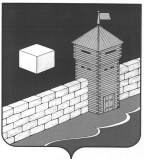 ГЛАВА   ПИСКЛОВСКОГО СЕЛЬСКОГО ПОСЕЛЕНИЯс. Писклово, ул. Советская 3, Еткульский район, Челябинская область, 456579, телефон 8(35145)9-63-12;                                                     Главное управление Министерства юстиции						РФ по Уральскому федеральному округу					        Начальнику Управления Министерства                                                                         юстиции Российской Федерации                                                                                        по Челябинской области                                                                                                      Литвинову М.Н.Довожу до Вашего сведения, что проект решения Совета депутатов «О внесении изменений и дополнений в Устав Пискловского сельского поселения», а также объявление о порядке учета мнения населения и проведения публичных слушаний по проекту выше названного решения были обнародованы 24.08.2012 года посредством вывешивания на информационных стендах по адресам: с. Писклово, ул. Советская д.3;  д. Кораблево  ул. Южная  10,   в количестве 10 экземпляров.Глава Пискловскогосельского поселенияА.М. Кутепов.ГЛАВА  ПИСКЛОВСКОГО СЕЛЬСКОГО ПОСЕЛЕНИЯс. Писклово, ул. Советская 3, Еткульский район, Челябинская область, 456579, телефон 8(35145)9-63-12;                                                     Главное управление Министерства юстиции						РФ по Уральскому федеральному округу						Начальнику Управления Министерства юстиции Российской Федерации        по Челябинской областиЛитвинову М.Н.	Направляем в Ваш адрес пакет документов для регистрации изменений и дополнений в Устав Пискловского сельского поселения:Информационное письмо – 2 экз.Протокол публичных слушаний по внесению изменений и дополнений в Устав Пискловского сельского поселения от 03.09.2012 г. – 2 экз.Выписка из протокола заседания Совета депутатов Пискловского сельского поселения от 23.08.2012 г. № 16 – 2 экз.Решение Совета депутатов Пискловского сельского поселения от 25.10.2012г. №133 «О внесении изменений и дополнений в Устав Пискловского сельского поселения» - 2 экз.Сведения, о публикации в связи с вопросом о внесении изменений в Устав Пискловского сельского поселения – «Вестник» №18 от  24.08.2012года.Диск с записью выше перечисленных документов.Глава Пискловского сельского поселения                                                      А.М. Кутепов.                                                  Протокол №17заседания Совета депутатов Пискловского сельского поселения                                           четвертого созываот 25 октября 2012 г.Установленное число депутатов -     9 человек.Присутствует-  7   человек.Необходимый кворум для голосования имеется.Председатель заседания Абрамов А.Н.- депутат от избирательного округа №3, председатель Совета депутатов Пискловского сельского поселения.Секретарь заседания Андреева О.Н.- депутат от избирательного округа №6.Присутствуют депутаты:Болоченцева С.А. избирательный округ №8Крылович В.В.- избирательный округ №2 Гусева А.Ф.- избирательный округ №5Басова А.Е.- избирательный  округ №9Депутаты единогласно утвердили повестку дня:Об исполнении бюджета за 9 месяцев. О внесении изменений в решение Совета депутатов Пискловского сельского поселения от 26.02.2009 г.   №  204  « О бюджетном процессе» . Об организации труда и отдыха учащихся Пискловской средней школы. О начале формирования избирательной комиссии  Пискловского  сельского  поселения.О продаже трактора ЮМЗ – экскаватор.Об ограничении скорости движения по дороге, прилегающей к территории детского сада.О финансировании библиотек.Об утверждении бюджетной росписи расходования бюджетных средств на 2012 год.О внесении изменений и дополнений в Устав Пискловского сельского поселения.Слушали: Об исполнении бюджета за 9 месяцев 2012 года.  Докладчик:  Бакуменко С.В. – главный бухгалтер поселения.Решили: принять решение «  Об исполнении бюджета за 9 месяцев  2012 года.» (отчет  прилагается).Голосовали: «за» -7, «против» -нет, «воздержавшихся» -нет.Решение принято.Слушали: О продаже трактора ЮМЗ –экскаватор.Докладчик: Сотникова О.А. специалист – землеустроитель.Решили: принять решение «О продаже трактора ЮМЗ -экскаватор».Голосовали:  «за» -7 , «против» - нет, «воздержавшихся» - нет.Решение принято.Слушали: Об утверждении бюджетной росписи расходования бюджетных средств на 2012 год.  Докладчик:  Бакуменко С.В. – главный бухгалтер  администрации Пискловского сельского поселения.Решили: принять решение «Об утверждении бюджетной росписи расходования бюджетных средств на 2012 год. ».Голосовали: «за» -7, «против» -нет, «воздержавшихся» -нет.Решение принято.Слушали: Об организации труда и отдыха учащихся Пискловской средней школы.  Докладчик:  Алиханова Л.Р. – директор школы.Решили: принять решение «  Об организации  труда и отдыха учащихся Пискловской средней школы.»Голосовали: «за» -7, «против» -нет, «воздержавшихся» -нет.Решение принято.Слушали: О начале формирования избирательной комиссии Пискловского сельского поселения.  Докладчик:  Кутепов А.М – глава поселения.Решили: принять решение « О начале формирования избирательной комиссии Пискловского сельского поселения. »Голосовали: «за» -7, «против» -нет, «воздержавшихся» -нет.Решение принято.Слушали: Об ограничении скорости движения по дороге,  прилегающей к территории детского сада.  Докладчик:  Кутепов А.М. – глава поселения.Решили: принять решение  « Об ограничении скорости движения по дороге, прилегающей к территории детского сада»..Голосовали: «за» -7, «против» -нет, «воздержавшихся» -нет.Решение принято.Слушали: О внесении изменений и дополнений в Устав Пискловского сельского поселения.Докладчик: Абрамов А.Н. –председатель Совета депутатов.Решили: принять решение «О внесении изменений и дополнений в Устав Пискловского сельского поселения».(изменения прилагаются).Голосовали: «за» -7, «против» -нет, «воздержавшихся» -нет.Решение принято.Слушали: О финансировании библиотек .Докладчик: Кутепова А.М. – глава поселения.Решили: принять решение « О финансировании библиотек на Пискловском сельском поселении».Голосовали: «за» - 7, «против»- нет, «воздержалось» - нет.Решение принято.Председатель Советадепутатов                                                                                         А.Н.Абрамов.Секретарь заседания                                                                       О.Н. Андреева          Приложениек решению Совета депутатов Пискловского сельского поселенияот 25.10.2012 г. №133